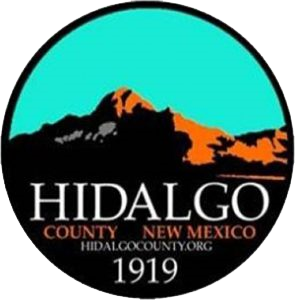 HIDALGO COUNTY COMMISSION AMENDED REGULAR MEETING AGENDA WEDNESDAY, DECEMBER 14, 2022 at 5:30 PMCOMMISSION CHAMBERS305 PYRAMID STREET LORDSBURG, NEW MEXICO All Members of The Public Will Also be Able to Attend and Listen to the Meeting Via Zoom Live at the Following Link: https://us02web.zoom.us/j/83122011081?pwd=aU5hU2JhUStTbnF2OVNuTktPaUZoUT09CALL MEETING to ORDER and WELCOMEInvocationPledge of AllegianceApproval of AgendaApproval of MinutesSpecial Canvassing Meeting November 14, 2022PUBLIC COMMENTDuring this portion of our meeting, we welcome your suggestions and want to hear your concerns. This is not a question and answer period; speakers will be limited to three (3) minutes. The County Commission is not able to take action on matters discussed during public comment. Speakers are requested to state their name for the record.DISCUSSION, REPORTS, PRESENTATIONS & GUESTSRecognition of Years of Service for County Officials & Employees:  Commissioner Johnny Hatch, Sheriff Warren Walter, Probate Judge Carmen Acosta, Sheriff’s Executive Secretary Tracy Chavez, Deputy Administrator Jessie Artiaga, Assessor Martin Neave, Commissioner Joel Edwards and Representative Candi SweetserRecognition of Detention Center Employees by the US Marshal’s ServiceRecognition of Detention Center Academy GraduatesRecognition of Sheriff’s Office Academy GraduatesRecognition of Sheriff’s Department Outstanding DeputiesRESOLUTIONS and AGREEMENTS Consideration of Resolution 2022-48 Budget Adjustments Approval of Joint Powers Agreement for Opioid Remediation CollaborativeApproval of Master Services Engineering Agreement with Stantec EngineeringApproval of Information Technology Services Contract with Better ITApproval of Agreement with NM Demographic Research, LLC for County Commission DistrictingPROPERTY & MISCELLANEOUS Consideration of Claim of Exemption for Land Split by Dark Skies Subdivision Consideration of Wellness Center for County Employees  PAYROLL & ACCOUNTSApproval of Payroll – November 2022Approval Checks & Registers- November 2022 EXECUTIVE SESSION 		Pursuant to Section 10-15-1 the following matters may be discussed in closed session: Motion and roll call vote to go into executive session and that, pursuant to New Mexico State Statute Section 10-15-1, only the following matters will be discussed in closed session: Real Property (section 10-15-1 (H) (8)) Lordsburg National Guard Readiness Center Motion and vote to return to regular session.Motion and roll call vote that matters discussed in closed session were limited to those specified in motion for closure, and that no final action was taken, as per New Mexico Statutes Section §10-15-1.ACTION ITEMS CONTINUEDAgreement with State Armory Board for Acquisition of the Lordsburg National Guard Readiness Center ADJOURNIf you are an individual with a disability who is in need of a reader, amplifier, qualified sign language interpreter, or any other form of auxiliary aid or service to attend or participate in the hearing or meeting, please contact County Manager Tisha Green at tisha.green@hidalgocounty.org or (575) 542-9428 least one (1) week prior to the meeting or as soon as possible. Public documents, including the agenda and minutes, can be provided in various accessible formats. Please contact County Manager Tisha Green if a summary or other type of accessible format is needed.